ХАЛЬМГ ТАҢhЧИН САРПИНСК РАЙОНА МУНИЦИПАЛЬН БYРДӘЦИН ДЕПУТАТНРИН ХУРГСОБРАНИЕ ДЕПУТАТОВ САРПИНСКОГО РАЙОННОГО МУНИЦИПАЛЬНОГО ОБРАЗОВАНИЯ РЕСПУБЛИКИ КАЛМЫКИЯР Е Ш Е Н И Еот  22 марта  2024 г.   	 		№ 52/255		   		с. СадовоеО проекте решения Собрания депутатов Сарпинского районного муниципального образования Республики Калмыкия «О внесении изменений и дополнений в Устав Сарпинского районного муниципального образования Республики Калмыкия»	В целях приведения Устава Сарпинского районного муниципального образования Республики Калмыкия в соответствие с федеральным и республиканским законодательством, в соответствии с пунктом 1 части 10 статьи 35, статьей 44 Федерального закона от 6 октября 2003 года № 131-ФЗ «Об общих принципах организации местного самоуправления в Российской Федерации», пунктом 1 части 1 статьи 24 Устава Сарпинского районного муниципального образования Республики Калмыкия, Собрание депутатов Сарпинского районного муниципального образования Республики Калмыкиярешило:1. Одобрить прилагаемый к настоящему решению проект решения Собрания депутатов Сарпинского районного муниципального образования Республики Калмыкия «О внесении изменений и дополнений в Устав Сарпинского районного муниципального образования Республики Калмыкия».2. Обнародовать настоящее решение Собрания депутатов Сарпинского районного муниципального образования Республики Калмыкия с проектом решения Собрания депутатов Сарпинского районного муниципального образования Республики Калмыкия «О внесении изменений в Устав Сарпинского районного муниципального образования Республики Калмыкия» в установленном порядке в срок с 22 марта 2024 года по 21 апреля 2024 года включительно.3. Образовать организационную комиссию по проведению публичных слушаний по проекту решения Собрания депутатов Сарпинского районного муниципального образования Республики Калмыкия «О внесении изменений в Устав Сарпинского районного муниципального образования Республики Калмыкия» в следующем составе:Манджиев Басанг Аркадьевич, Глава Сарпинского районного муниципального образования Республики Калмыкия (ахлачи);Мунанов Санал Анатольевич, исполняющий обязанности первого заместителя Главы администрации Сарпинского районного муниципального образования Республики Калмыкия;Босхомджиев Батр Тюрбяевич, руководитель аппарата администрации Сарпинского районного муниципального образования Республики Калмыкия;Горяев Цекря Юрьевич, и.о начальника отдела финансово - экономического планирования и централизованного бухгалтерского учета администрации Сарпинского районного муниципального образования Республики Калмыкия; Родина Оксана Вячеславовна, начальник организационно - правового отдела администрации Сарпинского районного муниципального образования Республики Калмыкия;Баянов Санал Тимофеевич, главный специалист-юрист организационно - правового отдела администрации Сарпинского районного муниципального образования Республики Калмыкия;Пономарева Ольга Николаевна, начальник Отдела по управлению муниципального имуществом и земельным отношениям администрации Сарпинского районного муниципального образования Республики Калмыкия;Елынко Валерий Петрович, депутат Собрания депутатов  Сарпинского районного муниципального образования Республики Калмыкия;Пономарев Евгений Николаевич, депутат Собрания депутатов Сарпинского районного муниципального образования Республики Калмыкия;Панченко Елена Константиновна, ведущий специалист Собрания депутатов Сарпинского районного муниципального образования Республики Калмыкия.4. Установить, что предложения граждан по проекту решения Собрания депутатов Сарпинского районного муниципального образования Республики Калмыкия «О внесении изменений и дополнений в Устав Сарпинского районного муниципального образования Республики Калмыкия» принимаются в письменном виде Собранием депутатов Сарпинского районного муниципального образования Республики Калмыкия  с 22 марта 2024 года по 01 апреля 2024 года по адресу: Республика Калмыкия Сарпинский район с. Садовое ул. Ленина, 57, здание администрации, 1 этаж, с 9.00 часов до 17.00 часов, согласно утвержденному Порядку организации и проведения публичных слушаний в Сарпинском районном муниципальном образовании  Республики Калмыкия.5. Для обсуждения проекта решения Собрания депутатов Сарпинского районного муниципального образования Республики Калмыкия «О внесении изменений и дополнений в Устав Сарпинского районного муниципального образования Республики Калмыкия» провести публичные слушания с участием жителей муниципального образования  10 апреля 2024 года в 10.00 часов по адресу: Республика Калмыкия, Сарпинский район, с. Садовое ул. Ленина, д. 57, здание администрации 1 этаж.6. Протокол и результаты публичных слушаний, а также сообщение о том, что состоялось обсуждение проекта решения Собрания депутатов Сарпинского  районного муниципального образования Республики Калмыкия «О внесении изменений и дополнений в Устав Сарпинского районного  муниципального образования Республики Калмыкия», об отсутствии или наличии предложений граждан с их перечислением,  подлежат обнародованию в установленном порядке в срок с 10 апреля 2024 года по 20 апреля 2024 года включительно.7. Провести заседание Собрания депутатов Сарпинского районного  муниципального образования Республики Калмыкия 26 апреля 2024 года  по вопросам:1) учета предложений граждан в проект решения Собрания депутатов Сарпинского районного муниципального образования Республики Калмыкия «О внесении изменений и дополнений в Устав Сарпинского районного муниципального образования Республики Калмыкия», обсуждения результатов проведенных публичных слушаний по указанному проекту;2) принятия решения Собрания депутатов Сарпинского районного муниципального образования Республики Калмыкия «О внесении изменений и дополнений в  Устав Сарпинского  районного муниципального образования Республики Калмыкия» с учетом мнения жителей муниципального образования.8. Настоящее решение вступает в силу с момента его официального опубликования (обнародования).Председатель Собрания депутатовСарпинского районного муниципального образованияРеспублики Калмыкия 						Н.С.Манджиев			Глава Сарпинского районногомуниципального образованияРеспублики Калмыкия (ахлачи)      	    			Б.А.Манджиев П Р О Е К Т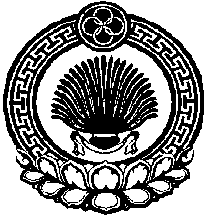 ХАЛЬМГ ТАҢhЧИН САРПИНСК РАЙОНА МУНИЦИПАЛЬН БYРДӘЦИН ДЕПУТАТНРИН ХУРГСОБРАНИЕ ДЕПУТАТОВ САРПИНСКОГО РАЙОННОГО МУНИЦИПАЛЬНОГО ОБРАЗОВАНИЯ РЕСПУБЛИКИ КАЛМЫКИЯР Е Ш Е Н И Еот «___»_______ 2024 г.    №____/______	 			с.СадовоеО внесении изменений и дополнений в Устав Сарпинского районного муниципального образования Республики КалмыкияВ целях приведения Устава Сарпинского районного муниципального образования Республики Калмыкия в соответствие с федеральным и республиканским законодательством в соответствии с пунктом 1 части 10 статьи 35, статьей 44 Федерального закона от 6 октября 2003 года № 131-ФЗ «Об общих принципах организации местного самоуправления в Российской Федерации», руководствуясь пунктом 1 части 1 статьи 25 Устава Сарпинского районного муниципального образования Республики Калмыкия, Собрание депутатов Сарпинского районного муниципального образования Республики Калмыкияр е ш и л о:1. Внести в Устав Сарпинского районного муниципального образования Республики Калмыкия, утвержденный решением Собрания депутатов Сарпинского районного муниципального образования Республики Калмыкия от 11 декабря 2020 года № 5/16 (с изменениями и дополнениями от 14 мая 2021 года № 11/46, от 15 ноября 2021 года № 17/72, от 22.04.2022г. №26/106, от 15.12.2022г. №33/151, от 29.05.2023г. №38/194, от 17.11.2023г. № 44/227),  следующие изменения и дополнения:1) В части 1 статьи 7:а)	пункт 13 дополнить словами «, в том числе организация и проведение в соответствии с законодательством в области охраны окружающей среды общественных обсуждений планируемой хозяйственной и иной деятельности на территории соответствующего муниципального образования»;б)	пункт 34 изложить в следующей редакции:«34) организация и осуществление мероприятий межпоселенческого характера по работе с детьми и молодежью, участие в реализации молодежной политики, разработка и реализация мер по обеспечению и защите прав и законных интересов молодежи, разработка и реализация муниципальных программ по основным направлениям реализации молодежной политики, организация и осуществление мониторинга реализации молодежной политики;»;в)	пункт 35 дополнить словами «, а также правил использования водных объектов для рекреационных целей».2) Пункт 10 статьи 9 изложить в следующей редакции:«10) учреждение печатного средства массовой информации и (или) сетевого издания для обнародования муниципальных правовых актов, доведения до сведения жителей муниципального образования официальной информации;».3) В части 1 статьи 35:а)	пункт 17 дополнить словами «, в том числе организация и проведение в соответствии с законодательством в области охраны окружающей среды общественных обсуждений планируемой хозяйственной и иной деятельности на территории соответствующего муниципального образования»;б)	пункт 39 изложить в следующей редакции:«39) организация и осуществление мероприятий межпоселенческого характера по работе с детьми и молодежью, участие в реализации молодежной политики, разработка и реализация мер по обеспечению и защите прав и законных интересов молодежи, разработка и реализация муниципальных программ по основным направлениям реализации молодежной политики, организация и осуществление мониторинга реализации молодежной политики;»;в)	пункт 40 дополнить словами «, а также правил использования водных объектов для рекреационных целей».4) Статью 47 изложить в следующей редакции:«Статья 47. Вступление в силу и обнародование муниципальных правовых актов.1. Муниципальные правовые акты вступают в силу со дня их подписания, если иное не установлено в муниципальном правовом акте, за исключением нормативных правовых актов Собрания депутатов о налогах и сборах, которые вступают в силу в соответствии с Налоговым кодексом Российской Федерации.Решение Собрание депутатов о бюджете муниципального образования вступает в силу в соответствии с Бюджетным кодексом Российской Федерации.2. Муниципальные нормативные правовые акты, затрагивающие права, свободы и обязанности человека и гражданина, муниципальные нормативные правовые акты, устанавливающие правовой статус организаций, учредителем которых выступает муниципальное образование, а также соглашения, заключаемые между органами местного самоуправления, вступают в силу после их официального обнародования.3. Порядок официального обнародования муниципальных правовых актов, в том числе соглашений, заключаемых между органами местного самоуправления, устанавливается настоящим уставом и должен обеспечивать возможность ознакомления с ними граждан, за исключением муниципальных правовых актов или их отдельных положений, содержащих сведения, распространение которых ограничено федеральным законом.4. Официальным опубликованием муниципального правового акта, в том числе соглашения, заключенного между органами местного самоуправления, считается первая публикация его полного текста в районной газете «Сарпинские вести» не позднее пятнадцати дней после их подписания главой муниципального образования (ахлачи), если иное не предусмотрено федеральным, республиканским законодательством, настоящим уставом.5. Дополнительными источниками обнародования муниципального правового акта, в том числе соглашения, заключенного между органами местного самоуправления являются:1) размещение (вывешивание) муниципального правового акта в местах, доступных для неограниченного круга лиц (на информационных стендах, расположенных в зданиях:  администрации Аршаньзельменского СМО РК, администрации Коробкинского СМО РК, администрации Кировского СМО РК,  администрации Кануковского СМО РК, администрации Обильненского СМО РК, администрации Садовского СМО РК, администрации Салынтугтунского СМО РК, администрации Уманцевского СМО РК, администрации Шарнутовского СМО РК, МКУ  «Сарпинская районная библиотека».2) размещение на официальном сайте муниципального образования в информационно-телекоммуникационной сети «Интернет» (https://sarpinskoermo.ru/).6. Перечень периодических печатных изданий, сетевых изданий с указанием доменных имен соответствующих сайтов в информационно-телекоммуникационной сети «Интернет» и сведений об их регистрации в качестве средств массовой информации, в которых осуществляется официальное опубликование муниципальных правовых актов, в том числе соглашений, заключенных между органами местного самоуправления, доводится до всеобщего сведения путем опубликования правового акта главы муниципального образования. 7. Тексты муниципальных нормативных правовых актов дополнительно направляются для размещения в Федеральном регистре муниципальных нормативных правовых актов. Доступ к текстам указанных актов в соответствии с федеральным законодательством обеспечивается через портал Министерства юстиции Российской Федерации «Нормативные правовые акты в Российской Федерации» в информационно-телекоммуникационной сети «Интернет» (http://pravo-minjust.ru, http://npaBo- минюст.рф, регистрационный номер и дата его регистрации в качестве сетевого издания: Эл № ФС77-72471 от 05 марта 2018 года).».2. Главе Сарпинского районного муниципального образования Республики Калмыкия (ахлачи) в порядке, установленном Федеральным законом от 21 июля 2005 года №97-ФЗ «О государственной регистрации уставов муниципальных образований», представить настоящее решение на государственную регистрацию.3. Настоящее решение вступает в силу со дня его официального опубликования (обнародования) за исключением подпункта «а» пункта 1, подпункта «а» пункта 3 части 1, частей 2, 3 настоящего решения.Подпункт «а» пункта 1, подпункт «а» пункта 3 части 1 решения вступают в силу с 01.09.2024 года.Части 2, 3 решения вступают в силу с момента подписания настоящего решения.Председатель Собрания депутатовСарпинского районногомуниципального образованияРеспублики Калмыкия 	  					Н.С.Манджиев Глава Сарпинского районногомуниципального образованияРеспублики Калмыкия (ахлачи)                                            Б.А.Манджиев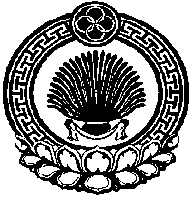 